Муниципальное общеобразовательное учреждение«Средняя общеобразовательная школа №32 имени 177 истребительного авиационного московского полка»Г. о. Подольск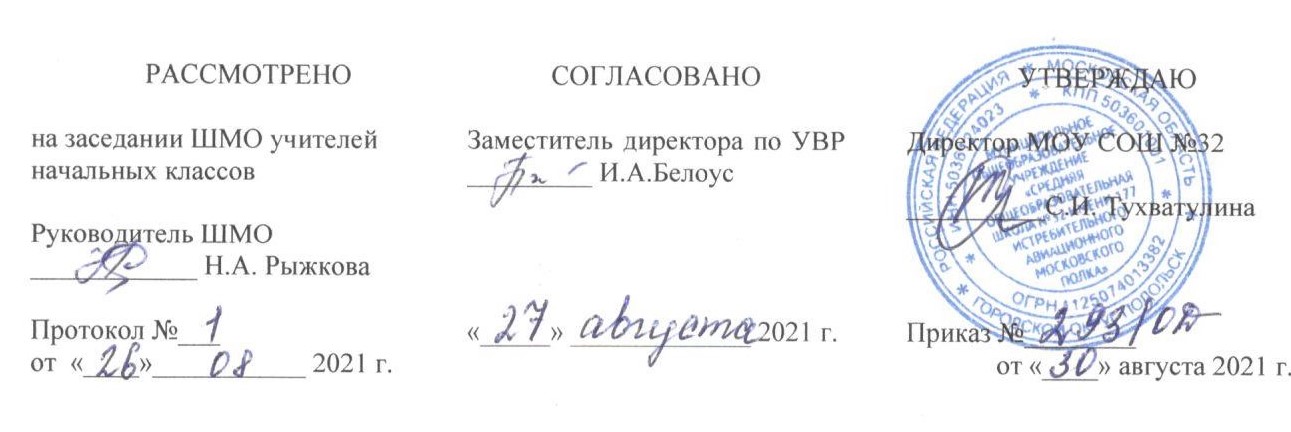 РАБОЧАЯ ПРОГРАММАПО ОКРУЖАЮЩЕМУ МИРУ(УМК «Школа России»)3 В, Г, Д, Е классыУчебных недель:34Количество часов в неделю: 2Количество часов в год: 68                                                                                     Составители:                                                                                                                                                                          учителя начальных классов                                                                                Щеглова Ирина Ивановна                                                                                               Ильменейкина Надежда Сергеевна                                                                                         Твердая Валентина Николаевна                                                                                  Смирнова Вита Васильевна2021 – 2022 УЧЕБНЫЙ ГОДСодержаниеОбщие цели предмета «Окружающий мир»	3Планируемые результаты изучения предмета «Окружающий мир»	4Содержание учебного предмета «Окружающий мир»	8Тематическое планирование	102019 – 2020 учебный годРабочая программа по учебному предмету окружающий мир предназначена для 3 класса, разработана в соответствии с ООП НОО МОУ СОШ №32 и составлена на основе авторской программы «Окружающий мир» А.А.Плешакова (М: Просвещение, 2015). Реализация программы предполагает использование УМК «Школа России».Общие цели предмета «Окружающий мир»Изучение предмета «Окружающий мир» в начальной школе направлено на достижение следующих целей:формирование целостной картины мира и осознание места в нём человека на основе единства рационально-научного познания и эмоционально-ценностного осмысления ребёнком личного опыта общения с людьми и природой;духовно-нравственное развитие и воспитание личности гражданина России в условиях культурного и конфессионального многообразия российского общества.Основными задачами реализации содержания курса являются:формирование уважительного отношения к семье, населённому пункту, региону, в котором проживают дети, к России, её природе и культуре, истории и современной жизни;осознание ребёнком ценности, целостности и многообразия окружающего мира, своего места в нём;формирование модели безопасного поведения в условиях повседневной жизни и в различных опасных и чрезвычайных ситуациях;формирование психологической культуры и компетенции для обеспечения эффективного и безопасного взаимодействия в социуме.Планируемые результаты изучения курса «Окружающий мир», 3 класс Личностные результатыУ обучающегося будут сформированы:- принятие и освоение социальной роли обучающегося, развитие мотивов учебной деятельности и формирование личностного смысла учения;-овладение начальными навыками адаптации в динамично изменяющемся и развивающемся мире;-развитие самостоятельности и личной ответственности за свои поступки, в том числе в информационной деятельности, на основе представлений о нравственных нормах, социальной справедливости и свободе;-развитие этических чувств, доброжелательности и эмоционально-нравственной отзывчивости, понимания и сопереживания чувствам других людей;-развитие навыков сотрудничества с взрослыми и сверстниками в разных социальных ситуациях, умения не создавать конфликтов и находить выходы из спорных ситуаций;Обучающийся получит возможность для формирования:-основ российской гражданской идентичности, чувства гордости за свою Родину, российский народ и историю России, осознание своей этнической и национальной принадлежности; формирование ценностей многонационального российского общества; становление гуманистических и демократических ценностных ориентаций;-целостного, социально ориентированного взгляда на мир в его органичном единстве и разнообразии природы, народов, культур и религий;-эстетических потребностей, ценностей и чувств;-уважительного отношения к иному мнению, истории и культуре других народов;-интереса к изучению учебного предмета-установки на безопасный, здоровый образ жизни, наличие мотивации к творческому труду, работе на результат, бережному отношению к материальным и духовным ценностям.Метапредметные результаты РегулятивныеОбучающийся научится:-понимать учебную задачу, сформулированную самостоятельно и уточнённую учителем;-сохранять учебную задачу урока (самостоятельно воспроизводить её в ходе выполнения работы на различных этапах урока);-выделять из темы урока известные и неизвестные знания и умения;-планировать своё высказывание (выстраивать последовательность предложений для раскрытия темы, приводить примеры);-планировать свои действия в течение урока;-фиксировать в конце урока удовлетворённость/неудовлетворённость своей работой на уроке (с помощью средств, разработанных совместно с учителем); объективно относиться к своим успехам/неуспехам;-оценивать правильность выполнения заданий, используя «Странички для самопроверки» и критерии, заданные учителем;-соотносить выполнение работы с алгоритмом и результатом;-в сотрудничестве с учителем ставить новые учебные задачи.Обучающийся получит возможность научиться:-контролировать свои действия и соотносить их с поставленными целями и действиями других участников, работающих в паре, в группе.-самостоятельно планировать и контролировать учебные действия в соответствии с поставленной целью; находить способ решения учебной задачи;-адекватно проводить самооценку результатов своей учебной деятельности, понимать причины неуспеха на том или ином этапе;ПознавательныеОбучающийся научится:-понимать и толковать условные знаки и символы, используемые в учебнике, рабочих тетрадях и других компонентах УМК для передачи информации;-использовать знаково-символические средства, в том числе элементарные модели и схемы для решения учебных задач;-понимать   содержание	текста,	интерпретировать   смысл,	фиксировать	полученную информацию в виде схем, рисунков, фотографий, таблиц;-анализировать объекты окружающего мира, таблицы, схемы, диаграммы, рисунки с выделением отличительных признаков;-классифицировать объекты по заданным (главным) критериям;-сравнивать объекты по различным признакам;-осуществлять синтез объектов при составлении цепей питания, схемы круговорота воды в природе, схемы круговорота веществ и пр.;-устанавливать причинно-следственные связи между явлениями, объектами;-строить рассуждение (или доказательство своей точки зрения) по теме урока в соответствии с возрастными нормами;-проявлять индивидуальные творческие способности при выполнении рисунков, условных знаков, подготовке сообщений, иллюстрировании рассказов и т. д.;-моделировать различные ситуации и явления природы (в том числе круговорот воды в природе, круговорот веществ).Обучающийся получит возможность научиться:-самостоятельно осуществлять поиск и выделять существенную информацию из литературы разных типов (справочной и научно-познавательной) для выполнения учебных и поисково-творческих заданий.;КоммуникативныеОбучающийся научится:-включаться в диалог и коллективное обсуждение с учителем и сверстниками, проблем и вопросов;-формулировать ответы на вопросы;-слушать партнёра по общению и деятельности, не перебивать, не обрывать на полуслове, вникать в смысл того, о чём говорит собеседник;-договариваться и приходить к общему решению в совместной деятельности;-высказывать мотивированное, аргументированное суждение по теме урока;-проявлять стремление ладить с собеседниками, ориентироваться на позицию партнёра в общении;-употреблять вежливые слова в случае неправоты «Извини, пожалуйста», «Прости, я не хотел тебя обидеть», «Спасибо за замечание, я его обязательно учту» и др.;-понимать и принимать задачу совместной работы, распределять роли при выполнении заданий;-строить монологическое высказывание, владеть диалогической формой речи (с учётом возрастных особенностей, норм);-готовить сообщения, фоторассказы, проекты с помощью взрослых;-составлять рассказ на заданную тему;-продуктивно разрешать конфликты на основе учёта интересов всех его участников.Обучающийся получит возможность научиться:-использовать речевые средства и средства информационных и коммуникационных технологий при работе в паре, в группе в ходе решения учебно-познавательных задач, во время участия в проектной деятельности;-согласовывать свою позицию с позицией участников по работе в группе, в паре, признавать возможность существования различных точек зрения, корректно отстаивать свою позицию и оказывать в сотрудничестве необходимую взаимопомощь;-контролировать свои действия и соотносить их с поставленными целями и действиями других участников, работающих в паре, в группе, признавать свои ошибки, озвучивать их;-конструктивно разрешать конфликты посредством учета интересов сторон и сотрудничества.Предметные результатыОбучающийся научится:-различать внешность человека и его внутренний мир, наблюдать и описывать проявления внутреннего мира человека;-классифицировать объекты природы;-обнаруживать взаимосвязи в природе, между природой и человеком и изображать их с помощью моделей;-различать тела, вещества, частицы;-описывать изученные вещества;-проводить наблюдения и ставить опыты, используя лабораторное оборудование;-исследовать с помощью опытов свойства воздуха, воды, состав почвы;-моделировать круговорот воды в природе;-классифицировать растения и животных;-обнаруживать взаимосвязи между живой и неживой природой, взаимосвязи в живой природе, моделировать их и использовать для объяснения необходимости бережного отношения к природе;-устанавливать связь между строением и работой различных органов и систем органов человека;-выполнять правила рационального питания, закаливания, предупреждения болезней;-вырабатывать правильную осанку;-правильно вести себя при пожаре, аварии водопровода, утечке газа;-различать дорожные знаки разных групп, следовать их указаниям;-понимать, что такое экологическая безопасность;-различать отрасли экономики, обнаруживать взаимосвязи между ними;-понимать роль денег в экономике, различать денежные единицы некоторых стран;-объяснять, что такое государственный бюджет, осознавать необходимость уплаты налогов гражданами стран;-понимать, как ведется хозяйство семьи;-находить	на	карте	города	Золотого	кольца	России,	приводить	примеры достопримечательностей этих городов;-находить на карте страны – соседи России и их столицы;-приводить примеры достопримечательностей разных стран.Обучающийся получит возможность научиться:- самостоятельно оказывать первую помощь при несложных несчастных случаях;-использовать знания о строении и жизнедеятельности организма человека для сохранения и укрепления своего здоровья;-понимать необходимость здорового образа жизни и соблюдать соответствующие правила;-пользоваться атласом – определителем для распознавания природных объектов;-соблюдать правила безопасности на улицах и дорогах;-понимать, какие места вокруг нас могут быть особенно опасны; предвидеть скрытую опасность и избегать её;-соблюдать правила безопасного поведения в природе;-соблюдать правила экологической безопасности в повседневной жизни;-раскрывать роль экономики в нашей жизни;-осознавать значение природных богатств в хозяйственной деятельности человека, необходимость бережного отношения к природным богатствам;-обнаруживать связи между экономикой и экологией, строить простейшие экологические прогнозы;-осознавать необходимость бережного отношения к памятникам истории и культуры;-самостоятельно использовать справочные издания, детскую литературу для поиска информации о человеке и обществе;-рассказывать по карте о различных странах, дополнять эти сведения информацией из других источников (таблица, текст и иллюстрации учебника).Содержание учебного предметаКак устроен мир – 6 чПрирода, ее разнообразие. Растения, животные, грибы, бактерии – царства живой природы. Связи в природе (между неживой и живой природой, растениями и животными и т. д.). Роль природы в жизни людей.Человек – часть природы, разумное существо. Внутренний мир человека. Восприятие, память, мышление, воображение – ступеньки познания человеком окружающего мира.Общество. Семья, народ, государство – части общества. Человек – часть общества. Человечество.Мир глазами эколога. Что такое окружающая среда. Экология – наука о связях между живыми существами и окружающей их средой. Роль экологии в сохранении природного дома человечества. Воздействие людей на природу (отрицательное и положительное). Меры по охране природы.Это удивительная природа – 18 чТела, вещества, частицы. Разнообразие веществ. Твердые вещества, жидкости и газы. Воздух, его состав и свойства. Значение воздуха для живых организмов. Источники загрязнения воздуха. Охрана воздуха от загрязнений.Вода, ее свойства. Три состояния воды. Круговорот воды в природе. Значение воды для живых организмов. Источники загрязнения воды. Охрана воды от загрязнений. Экономия воды в быту.Разрушение твердых пород в природе. Почва, ее состав. Живые существа почвы. Представление об образовании почвы и роли организмов в этом процессе. Значение почвы для живых организмов. Разрушение почвы в результате непродуманной хозяйственной деятельности людей. Охрана почвы.Растения, их разнообразие. Группы растений (водоросли, мхи, папоротники, хвойные, цветковые), виды растений. Дыхание и питание растений. Размножение и развитие растений. Роль растений в природе и жизни человека. Влияние человека на растительный мир. Растения из Красной книги России. Охрана растений.Животные, их разнообразие. Группы животных (насекомые, рыбы, земноводные, пресмыкающиеся, птицы, звери и др.)Растительноядные, насекомоядные, хищные, всеядные животные. Цепи питания. Сеть питания и экологическая пирамида. Размножение и развитие животных. Роль животных в природе и жизни человека. Влияние человека на животный мир. Животные из Красной книги России. Охрана животных.Грибы, их разнообразие и строение (на примере шляпочных грибов). Роль грибов в природе и жизни человека. Съедобные и несъедобные грибы. Влияние человека на мир грибов. Грибы из Красной книги России. Охрана грибов.Представление о круговороте жизни и его звеньях (организмы-производители, организмы- потребители, организмы-разрушители). Роль почвы в круговороте жизни.Мы и наше здоровье – 10 чОрганизм человека. Органы и системы органов. Нервная система, ее роль в организме человека. Органы чувств (зрение, слух, обоняние, вкус, осязание), их значение и гигиена. Кожа, ее значение и гигиена. Первая помощь при небольших ранениях, ушибах, ожогах, обмораживании.Опорно-двигательная система, ее роль в организме. Осанка. Значение физического труда и физкультуры для развития скелета и укрепления мышц.Питательные вещества: белки, жиры, углеводы, витамины. Пищеварительная система, ее роль в организме. Гигиена питания.Дыхательная и кровеносная системы, их роль в организме.Закаливание	воздухом,	водой,	солнцем.	Инфекционные	болезни	и	способы	их предупреждения. Здоровый образ жизни. Табак, алкоголь, наркотики – врагиздоровья.Наша безопасность – 7 чКак действовать при возникновении пожара в квартире (доме), при аварии водопровода, утечке газа.Правила и безопасность дорожного движения (в частности, касающейся пешеходов и пассажиров транспортных средств). Правила безопасного поведения пешехода на улице. Безопасность при езде на велосипеде, автомобиле, в общественном транспорте. Дорожные знаки, их роль в обеспечении безопасного движения. Основные группы дорожных знаков: предупреждающие, запрещающие, предписывающие, информационно-указательные, знаки сервиса.Опасные места в квартире, доме и его окрестностях: балкон, подоконник, лифт, стройплощадка, трансформаторная будка, пустырь, проходной двор, парк, лес и др. Лед на улице, водоеме – источник опасности. Правила поведения в опасных местах. Гроза – опасное явление природы. Как вести себя во время грозы.Ядовитые растения и грибы. Как избежать отравления растениями и грибами. Опасные животные: змеи и др. Правила безопасности при обращении с кошкой и собакой.Экологическая безопасность. Как защититься от загрязненного воздуха и от загрязненной воды. Бытовой фильтр для очистки воды, его устройство и использование. Как защититься от продуктов питания, содержащих загрязняющие вещества.Чему учит экономика -12 чПотребности людей. Какие потребности удовлетворяет экономика. Что такое товары и услуги.Природные богатства – основа экономики. Капитал и труд, их значение для производства товаров и услуг. Физический и умственный труд. Зависимость успеха труда от образования и здоровья людей.Полезные ископаемые, их разнообразие, роль в экономике. Способы добычи полезных ископаемых. Охрана подземных богатств.Растениеводство и животноводство – отрасли сельского хозяйства. Промышленность и ее основные отрасли: электроэнергетика, металлургия, машиностроение, легкая промышленность, пищевая промышленность и др.Роль денег в экономике. Денежные единицы разных стран (рубль, доллар, евро). Заработная плата.Государственный бюджет. Доходы и расходы бюджета. Налоги. На что государство тратит деньги.Семейный бюджет. Доходы и расходы семьи. Экологические последствия хозяйственной деятельности людей. Загрязнение моря нефтью как пример экологической катастрофы. Экологические прогнозы, их сущность и значение. Построение безопасной экономики – одна из важнейших задач общества в XXI веке.Путешествие по городам и странам – 15 чГорода Золотого кольца России – слава и гордость всей страны. Их прошлое и настоящее, основные достопримечательности, охрана памятников истории и культуры.Страны, граничащие с Россией, – наши ближайшие соседи.Страны зарубежной Европы, их многообразие, расположение на карте, столицы, особенности природы, культуры, экономики, основные достопримечательности, знаменитые люди разных стран.Знаменитые места мира: знакомство с выдающимися памятниками истории и культуры разных стран (например, Тадж-Махал в Индии, пирамиды в Египте и др.).Бережное отношение к культурному наследию человечества – долг всего общества и каждого человека.Тематическое планированиеПрактическая часть программыПроектная деятельность№п/пРазделыКоличествочасов1Раздел «Как устроен мир»6 ч2Раздел «Эта удивительная природа»18 ч3Раздел «Мы и наше здоровье»10 ч4Раздел «Наша безопасность»7 ч5Раздел «Чему учит экономика»12 ч6Раздел «Путешествия по городам и странам»15ч7Итого68 чЧетвертьКласс 3IчетвертьII четвертьIIIчетвертьIV четвертьЗа годКонтрольныеработы11125Проверочныеработы11226Практическиеработы344111Экскурсии1-1-2Проекты11316СрокиТема проекта1 четверть«Богатства, отданные людям»2 четверть«Разнообразие природы родного края»3 четверть.«Школа кулинаров»3 четверть«Кто нас защищает»3 четверть«Экономика нашего края».4 четверть«Музей путешествий»